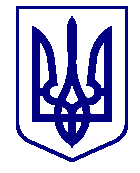 ВАРАСЬКА МІСЬКА РАДАВИКОНАВЧИЙ КОМІТЕТР І Ш Е Н Н Я26.06.2023                            	    м. Вараш                  	       №248-РВ-23Про внесення змін у склад міської тимчасової комісії з питань погашення заборгованості із заробітної плати (грошового забезпечення), пенсій, інших соціальних виплат, дотримання норм законодавства в частині мінімальної заробітної плати, легалізації виплати заробітної плати та зайнятості населення В зв’язку з кадровими змінами, керуючись пунктом один частини третьої статті 34, частиною шостою статті 59 Закону України «Про місцеве самоврядування в Україні», виконавчий комітет Вараської міської радиВ И Р І Ш И В :1. Внести зміни у склад міської тимчасової комісії з питань погашення заборгованості із заробітної плати (грошового забезпечення), пенсій, інших соціальних виплат, дотримання норм законодавства в частині мінімальної заробітної плати, легалізації виплати заробітної плати та зайнятості населення №7190-КО-01, яка затверджена рішенням виконавчого комітету від 25 січня 2022 року №7140-РВ-16-08 «Про міську тимчасову комісію з питань погашення заборгованості із заробітної плати (грошового забезпечення), пенсій, інших соціальних виплат, дотримання норм законодавства в частині мінімальної заробітної плати, легалізації виплати заробітної плати та зайнятості населення», виклавши її в новій редакції згідно додатку.2. Визнати таким, що втратило чинність рішення виконавчого комітету Вараської міської ради від 30 січня 2023 року №29-РВ-23 «Про новий склад міської тимчасової комісії з питань погашення заборгованості із заробітної плати (грошового забезпечення), пенсій, інших соціальних виплат, дотримання норм законодавства в частині мінімальної заробітної плати, легалізації виплати заробітної плати та зайнятості населення затвердженої рішенням виконавчого комітету від 25 січня 2022 року №7140-РВ-16-08».3. Контроль за виконанням даного рішення покласти на заступника міського голови з питань діяльності виконавчих органів ради Романа ХОНДОКУ.Міський голова							Олександр МЕНЗУЛ